PARA-SWIMMING OHIO HIGH SCHOOL SWIMMING & DIVING TOURNAMENT ENTRY FORM
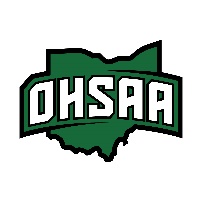 The purpose of this form is to enter a participant into the para swimming events at the Ohio High School Swimming and Diving Tournament.  The para swimming events (listed below) will be swum at the district level (optionally) and at Ohio High School State Finals on Friday February 24, 2023, at the Division 2 Finals.
This form must be completed and emailed to your District Manager and copy Pam Cook (pamswim@aol.com)  by 5:00PM on Sunday February 5, 2023. 
Tournament Level the Student-Athlete Plans to Compete:____    Only at the District____    Only at the State____    Both District and StateDistrict (check one):    ____    Central District: Jon Reidler, reidlej@insight.rr.com.    ____    Northeast District: Sue Lutkus, lutkusswm@gmail.com      ____   Northwest  District: Carolyn Strunk, nwdistrictmanager@gmail.com      ____  Southwest District:  Ward Billhimer, wbillhimer@cinci.rr.com 
Note: A PARA-SWIMMING SPORTS VERIFICATION FORM must be sent to Kate Barnett (kbarnett@ohsaa.org) at the OHSAA to declare an athlete’s eligibility for OHSAA para-swimming events in accordance with the criteria adopted by the Board of Directors.Part One:  Athlete InformationName: ______________________________    Gender: _____   Grade: _____Contact Information:    Phone ___________________    Email: _____________Part Two:  High School InformationHigh School Name:  ________________________    Division 1 ____     Division 2   ____ Head Coach:  _____________________Head Coach Contact Information:   Phone: _______________     Email: ________________Part Three – Para Swimming Events for Entry (Enter the athlete’s entry time next to each event being entered)Para Category 1 - GirlsEvent #145 – Girls 50 Free ________Event #150 – Girls 100 Back _______Para Category 1 – BoysEvent #165 – Boys 50 Free ________Event #170 – Boys 100 Back _______Para Category 2 – GirlsEvent #245 – Girls 50 Free ________Event #250 – Girls 100 Back ________Para Category 2 – BoysEvent #265 – Boys 50 Free _________Event #270 – Boys 100 Back ________
**If you have any question, contact Pam Cook (440-476-0071) or pamswim@aol.com) 